Name: _________________ Class: __________ Number: __________WHEN OR WHERE QUIZ GAME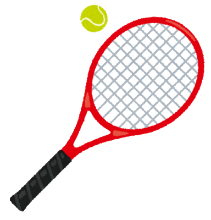 ______ do you ____ lunch?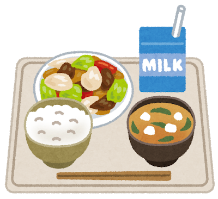 ____ do you _____ TV?____ do you _____ English? 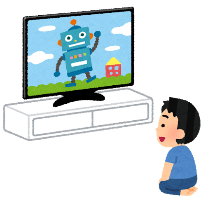 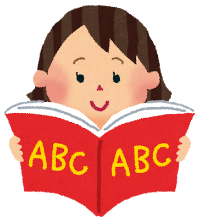 ____ do you _____ the school? LEVEL UP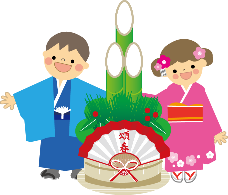 _________________________________________________________________________________________________________________________________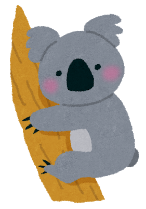 ___________________________________________Let’s Interview your teacher!________________________________ (at home)________________________________ (On Saturdays)________________________________ (at 6:00 am)________________________________ (In Canada)________________________________ (At night)________________________________ (In the winter)________________________________ (At Harashin)________________________________ (At 11:00 pm)________________________________ (In the park)______________________________ (At school)